به نام ایزد  دانا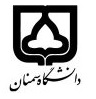 (کاربرگ طرح درس)                   تاریخ بهروز رسانی: 07/11/97              دانشکده     روانشناسی                                               نیمسال دوم/ سال تحصیلی 98-97بودجهبندی درسمقطع: کارشناسی*  کارشناسی ارشد  دکتری□مقطع: کارشناسی*  کارشناسی ارشد  دکتری□مقطع: کارشناسی*  کارشناسی ارشد  دکتری□تعداد واحد: نظری1 عملی1تعداد واحد: نظری1 عملی1فارسی: کاربرد کامپیوتر در روانشناسیفارسی: کاربرد کامپیوتر در روانشناسینام درسپیشنیازها و همنیازها: روش تحقیق پیشنیازها و همنیازها: روش تحقیق پیشنیازها و همنیازها: روش تحقیق پیشنیازها و همنیازها: روش تحقیق پیشنیازها و همنیازها: روش تحقیق Computer in psychologyComputer in psychologyنام درسشماره تلفن اتاق: 140شماره تلفن اتاق: 140شماره تلفن اتاق: 140شماره تلفن اتاق: 140مدرس/مدرسین: دکتر محمدعلی محمدی فرمدرس/مدرسین: دکتر محمدعلی محمدی فرمدرس/مدرسین: دکتر محمدعلی محمدی فرمدرس/مدرسین: دکتر محمدعلی محمدی فرمنزلگاه اینترنتی:  منزلگاه اینترنتی:  منزلگاه اینترنتی:  منزلگاه اینترنتی:  پست الکترونیکی: alimohammadyfar@semnan.ac.irپست الکترونیکی: alimohammadyfar@semnan.ac.irپست الکترونیکی: alimohammadyfar@semnan.ac.irپست الکترونیکی: alimohammadyfar@semnan.ac.irبرنامه تدریس در هفته و شماره کلاس: سه شنبه 10-08 و چهارشنبه 15-13برنامه تدریس در هفته و شماره کلاس: سه شنبه 10-08 و چهارشنبه 15-13برنامه تدریس در هفته و شماره کلاس: سه شنبه 10-08 و چهارشنبه 15-13برنامه تدریس در هفته و شماره کلاس: سه شنبه 10-08 و چهارشنبه 15-13برنامه تدریس در هفته و شماره کلاس: سه شنبه 10-08 و چهارشنبه 15-13برنامه تدریس در هفته و شماره کلاس: سه شنبه 10-08 و چهارشنبه 15-13برنامه تدریس در هفته و شماره کلاس: سه شنبه 10-08 و چهارشنبه 15-13برنامه تدریس در هفته و شماره کلاس: سه شنبه 10-08 و چهارشنبه 15-13اهداف درس: شناخت و مهارت دانشجویان برای کاربرد نرم افزارها و برنامه هایی که برای پژوهش، جمع آوری اطلاعات، تحلیل اطلاعات و ارائه اطلاعات نیاز دارند.اهداف درس: شناخت و مهارت دانشجویان برای کاربرد نرم افزارها و برنامه هایی که برای پژوهش، جمع آوری اطلاعات، تحلیل اطلاعات و ارائه اطلاعات نیاز دارند.اهداف درس: شناخت و مهارت دانشجویان برای کاربرد نرم افزارها و برنامه هایی که برای پژوهش، جمع آوری اطلاعات، تحلیل اطلاعات و ارائه اطلاعات نیاز دارند.اهداف درس: شناخت و مهارت دانشجویان برای کاربرد نرم افزارها و برنامه هایی که برای پژوهش، جمع آوری اطلاعات، تحلیل اطلاعات و ارائه اطلاعات نیاز دارند.اهداف درس: شناخت و مهارت دانشجویان برای کاربرد نرم افزارها و برنامه هایی که برای پژوهش، جمع آوری اطلاعات، تحلیل اطلاعات و ارائه اطلاعات نیاز دارند.اهداف درس: شناخت و مهارت دانشجویان برای کاربرد نرم افزارها و برنامه هایی که برای پژوهش، جمع آوری اطلاعات، تحلیل اطلاعات و ارائه اطلاعات نیاز دارند.اهداف درس: شناخت و مهارت دانشجویان برای کاربرد نرم افزارها و برنامه هایی که برای پژوهش، جمع آوری اطلاعات، تحلیل اطلاعات و ارائه اطلاعات نیاز دارند.اهداف درس: شناخت و مهارت دانشجویان برای کاربرد نرم افزارها و برنامه هایی که برای پژوهش، جمع آوری اطلاعات، تحلیل اطلاعات و ارائه اطلاعات نیاز دارند.امکانات آموزشی مورد نیاز: سایتامکانات آموزشی مورد نیاز: سایتامکانات آموزشی مورد نیاز: سایتامکانات آموزشی مورد نیاز: سایتامکانات آموزشی مورد نیاز: سایتامکانات آموزشی مورد نیاز: سایتامکانات آموزشی مورد نیاز: سایتامکانات آموزشی مورد نیاز: سایتامتحان پایانترمامتحان میانترمارزشیابی مستمر(کوئیز)ارزشیابی مستمر(کوئیز)فعالیتهای کلاسی و آموزشیفعالیتهای کلاسی و آموزشینحوه ارزشیابینحوه ارزشیابی137----درصد نمرهدرصد نمرهSPSS survival   manual (Julie Pallant)SPSS survival   manual (Julie Pallant)SPSS survival   manual (Julie Pallant)SPSS survival   manual (Julie Pallant)SPSS survival   manual (Julie Pallant)SPSS survival   manual (Julie Pallant)منابع و مآخذ درسمنابع و مآخذ درستوضیحاتمبحثشماره هفته آموزشی-ارزیابی سطح علمی دانشجویان 11مقیاس های اندازه گیری21آشنایی با اصول، تعریف متغیرها و ورود داده ها در نرم افزار SPSS31آشنایی با اصول، تعریف متغیرها و ورود داده ها در نرم افزار SPSS41تمرین و بررسی تکالیف5-آمار توصیفی در SPSS61ضرایب همبستگی در SPSS7-تمرین و بررسی تکالیف81بررسی نرمال بودن توزیع در SPSS91آزمون t در SPSS101آزمون t در SPSS111آزمون t در SPSS12-تمرین و بررسی تکالیف13جزوهآشنایی با نرمافزارهای روانشناختی 14جزوهآشنایی با نرمافزارهای روانشناختی 15جزوهآشنایی با نرمافزارهای روانشناختی 16جزوهآشنایی با نرمافزارهای روانشناختی 17-تمرین و بررسی تکالیف18جزوهآشنایی با نرم افزار اکسل19جزوهآشنایی با نرم افزار اکسل20-تمرین و بررسی تکالیف21-مرور و رفع اشکال22-مرور و رفع اشکال23-امتحان عملی24